“REDUCIENDO  TÉRMINOS”Nombre: ________________________________________________ Curso: ______ Fecha: ___/___/___ Objetivo: desarrollar adiciones y sustracciones aplicando el orden de paréntesis en la ejecución de los ejercicios que se presentan a continuación:Actividad: Recuerda siempre comenzar desde el paréntesis de afuera hacia dentro.No olvides la ley de signos para la adición y sustracción.Durante el desarrollo de tus ejercicios, revisa y asegúrate de estar empleando el método adecuado (orden de paréntesis y ley de signos que corresponda), para comprobar luego tu resultado.Responder la guía de forma ordenada y sin borrones.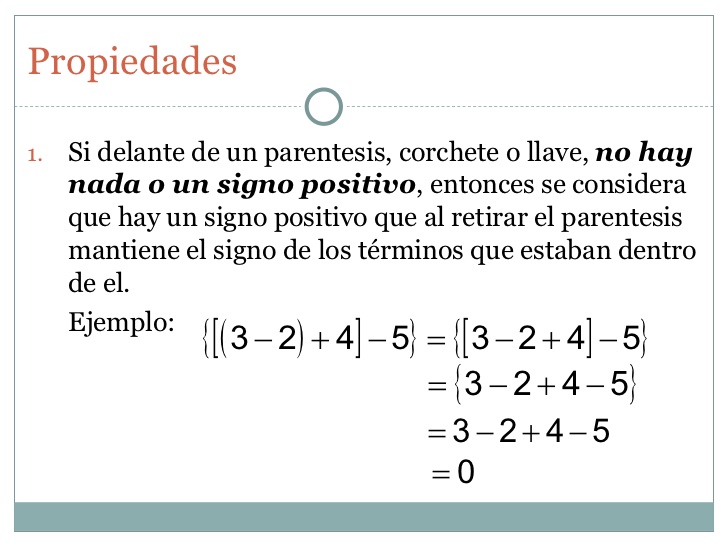 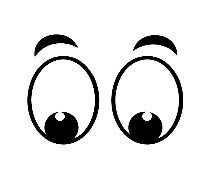 Entonces, antes de comenzar el desarrollo de tus ejercicios te entrego éste último dato: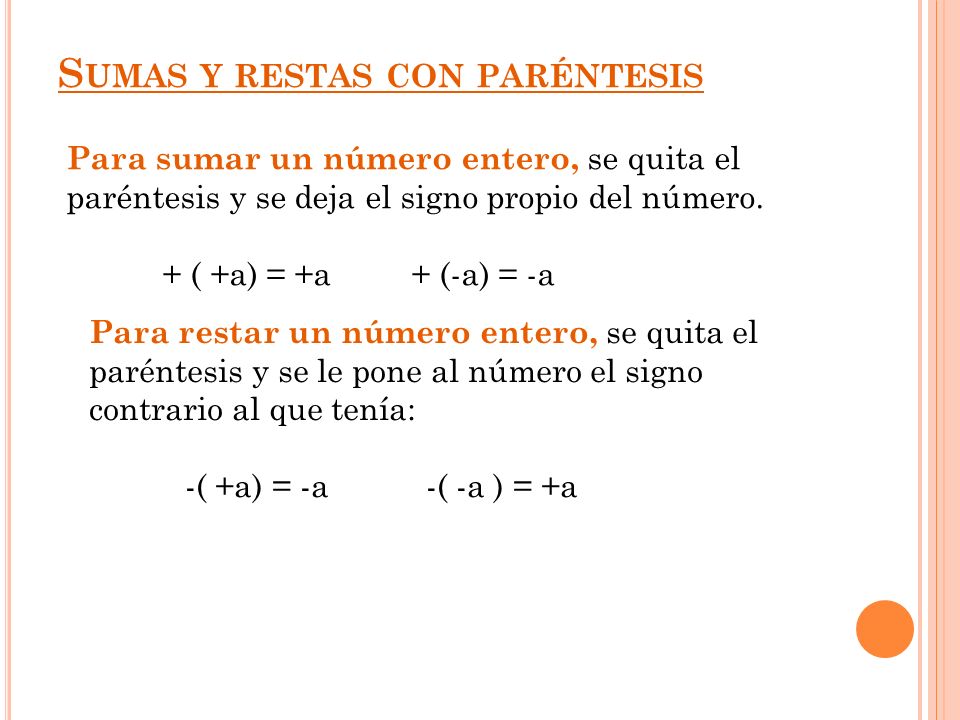 Quita paréntesis y opera:(+3 ) – (+8) =                                                             5) 5 – [ 7 – (2 + 3) ] =(-9) + (-6) =                                                               6) 1 + [6 + (13 – 7) ] =(-7) – (-7) -  (+5) =                                                   7) 3 + [ 9 – (4 + 3) ] =(-11) + (+8) – (-6)=                                                  8) 7 – [14 – (2 +  ) ] =¡El éxito es la suma de los pequeños esfuerzos que se repiten día a día!Docente PIE: Nadia GonzálezCorreo electrónico docente PIE: nadia.gonzalezdif@gmail.com